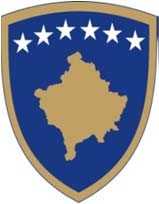 Republika e KosovësRepublika Kosova - Republic of KosovoQeveria - Vlada - GovernmentMinistria e Infrastrukturës dhe TransportitMinistarstvo  Infrastrukture i TransportaMinistry of Infrastucture and Transportation        NJOFTIMMinistria e Infrastrukturës dhe Transportit njofton për anulimin e shpalljes publike me titull: “Shpallja Publike për Dhënjen e Tokës me Qira”,  e publikuar me date 11.09.2019 në  Ueb Faqen zyrtare të MIT.